Ceramic Analysis for “Evidence for extensive social networks as risk-mitigation strategies on Southwest Madagascar” Dylan S. Davis 9/16/2022 Introduction This R Markdown document includes the code necessary to replicate the analysis in the associated manuscript. In what follows, code and its associated description will be provided along with the output of each component of the analysis. The following code implements a network analysis of ceramic data from Southwest Madagascar following the protocol developed by Matt Peeples (2017). The original Script by Matt Peeples can be found at: http://www.mattpeeples.net/netstats.html ##Load libraries and necessary datasets ## with 1 features ## It has 1 fields ##Implement functions for co-presence, Brainerd-Robinson (BR) coefficient, and chisquare distance metrics. 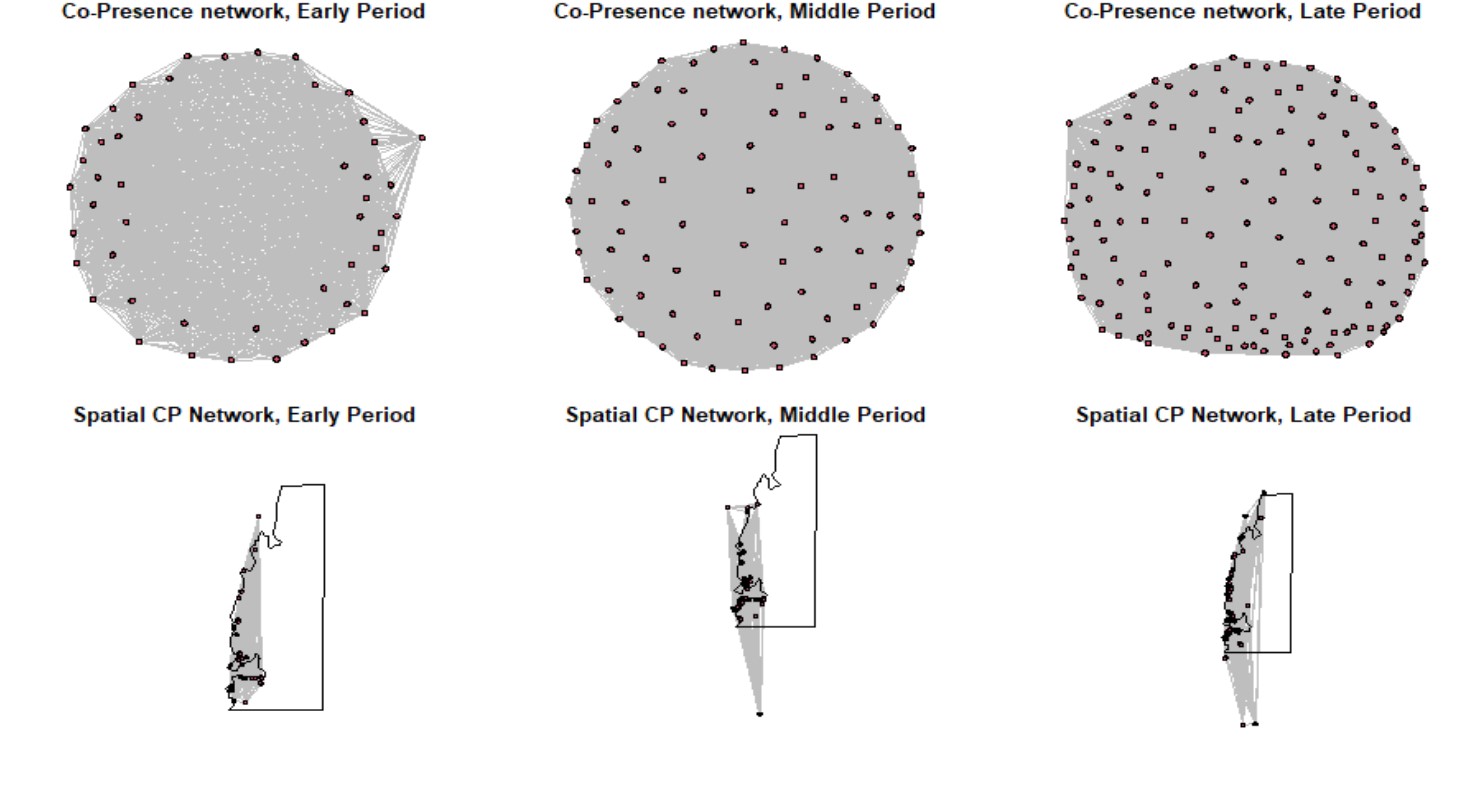 par(mfrow = c(1, 1))  # return to single plotting mode # Define our binary network object from BR similarity BRnet_d1 <- network(event2dichot(d_data1BR, method = "absolute", thresh = 0.6),                   directed = F) BRnet_d2 <- network(event2dichot(d_data2BR, method = "absolute", thresh = 0.6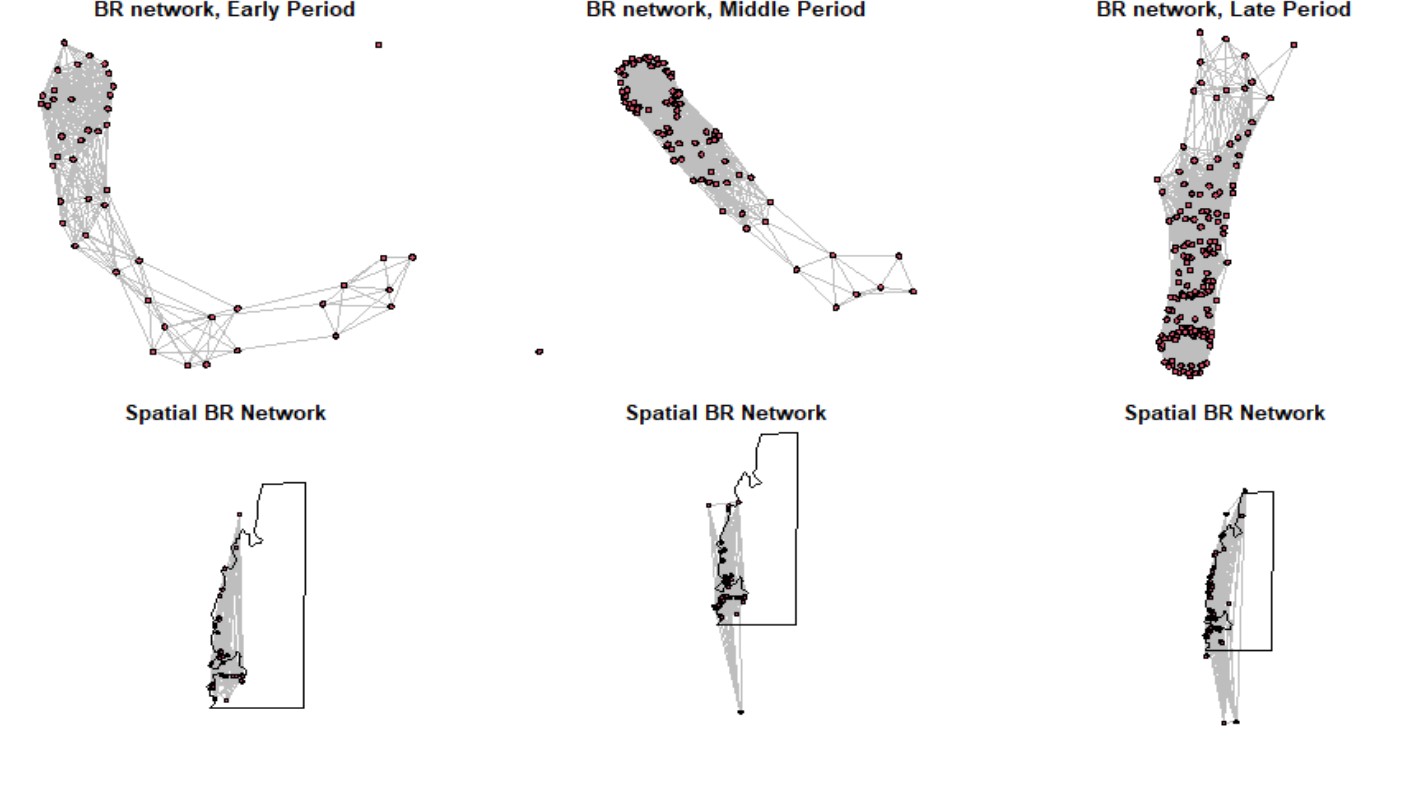 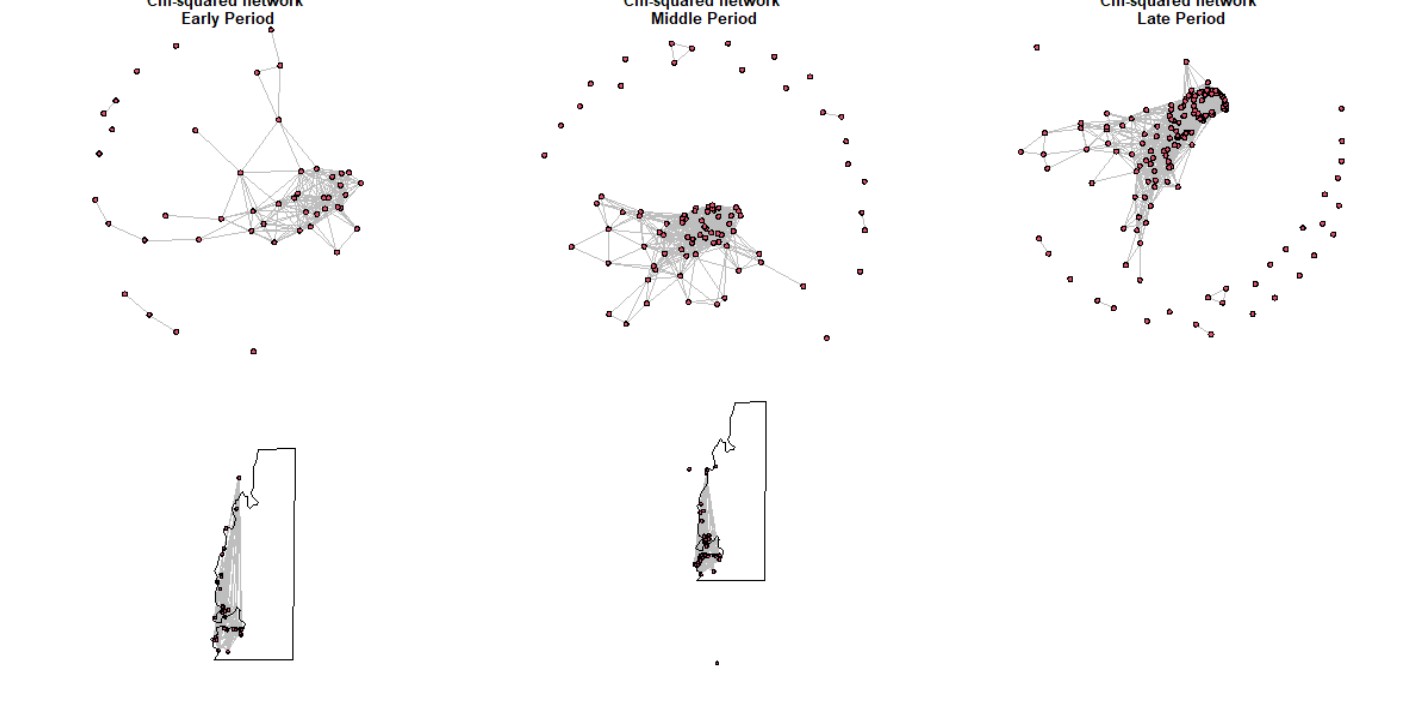 par(mfrow = c(1, 1)) #Peeples (2017) finds that weighted networks do not perform well with similarity or distance matrices, so we do not use them here. CALCULATE RAW DATAVALUES OF NETWORK CONNECTIVITY # Calculate centrality scores for binary networks net.stats <- function(y) {   # calculate degree centrality   dg <- as.matrix(sna::degree(y, gmode = "graph")) 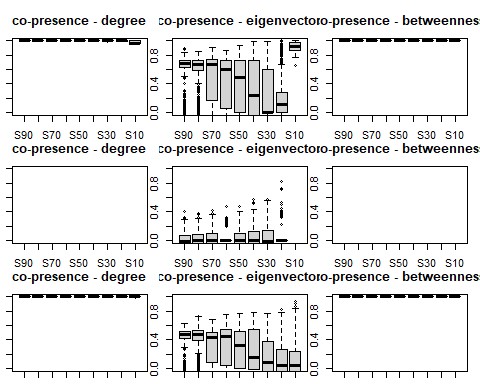 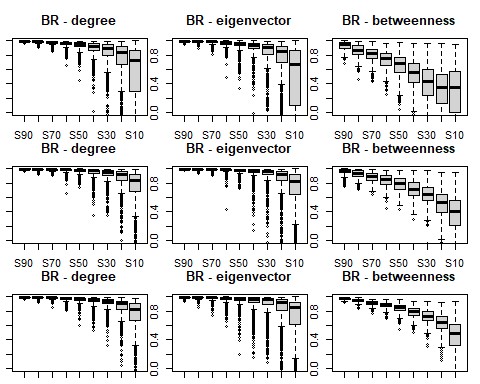 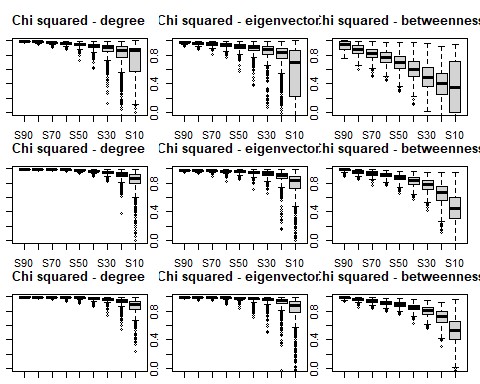 ##Assess missing nodes within dataset 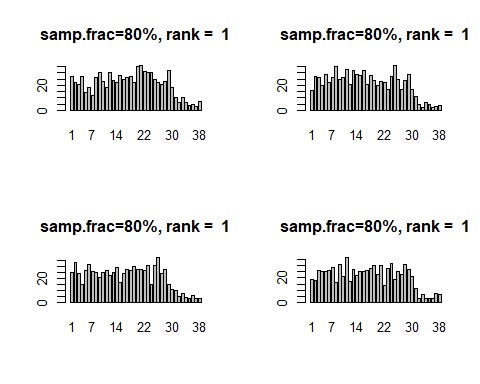 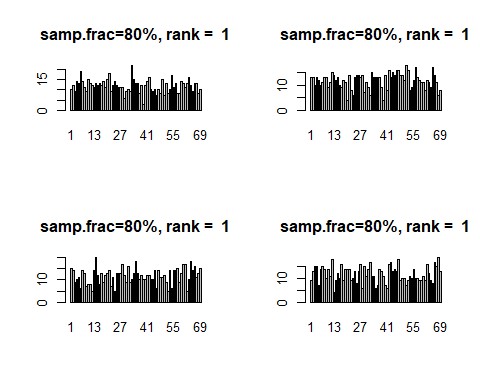 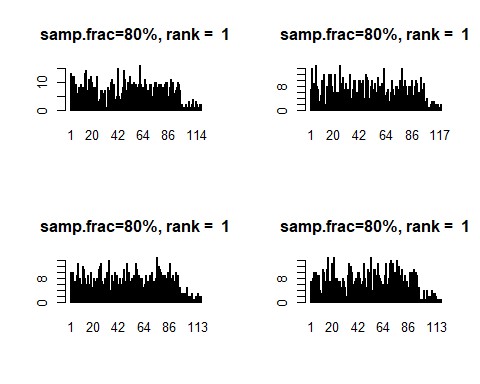 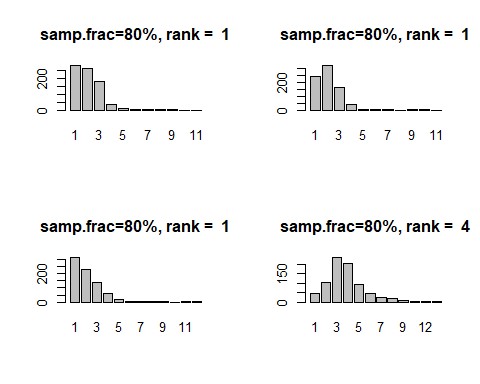 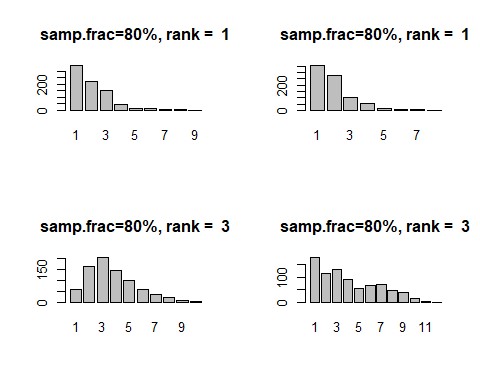 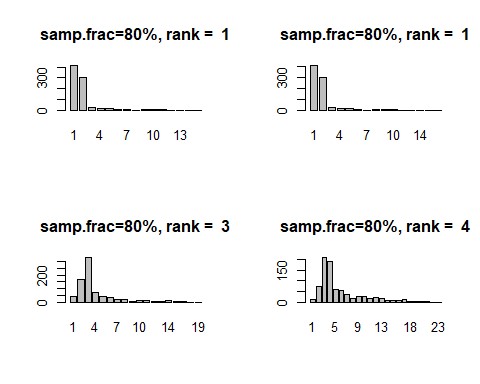 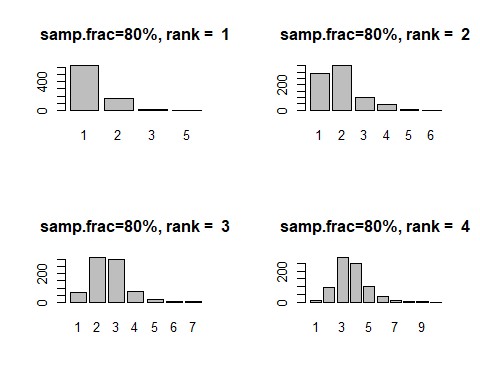 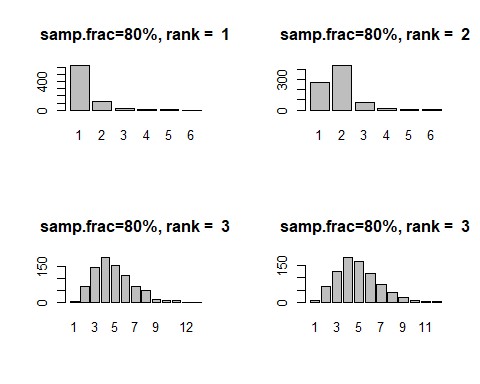 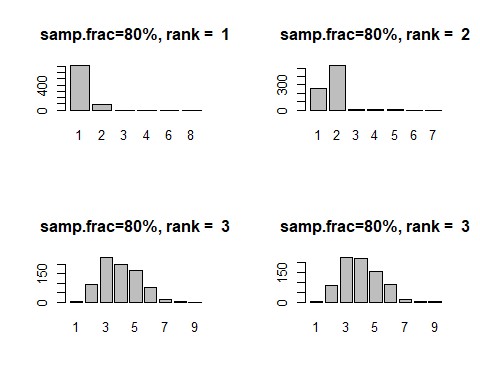 ##Assess missing edges in dataset 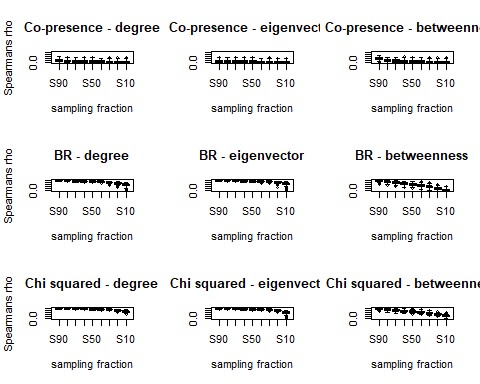 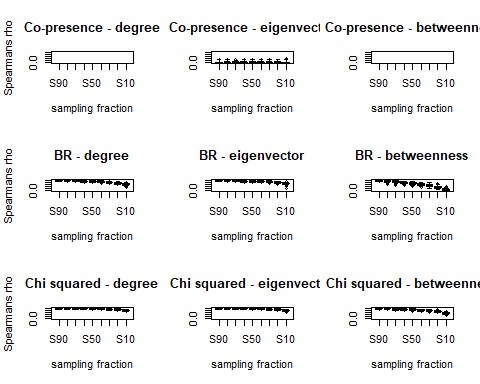 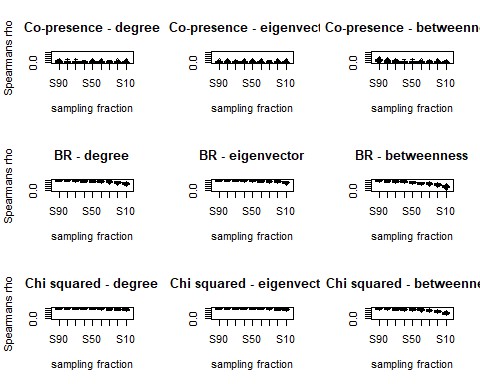 ##Check for additional potential errors with missing data. This helps to validate our conclusions despite limited datasets 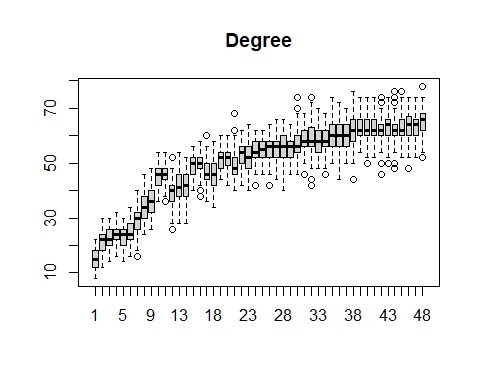 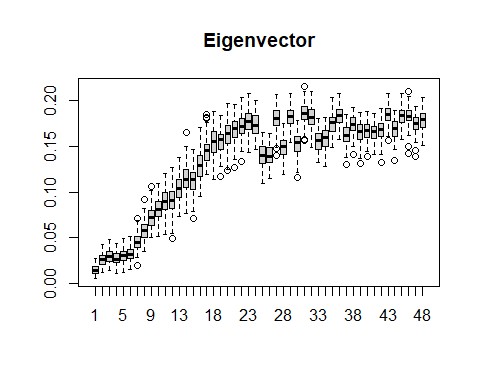 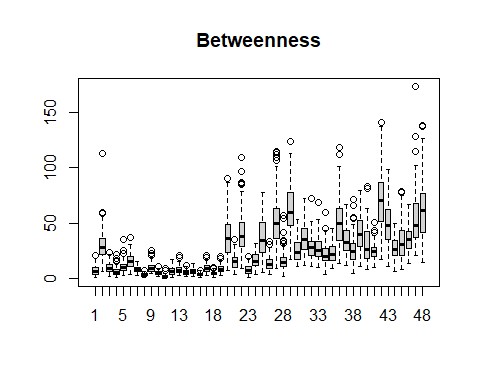 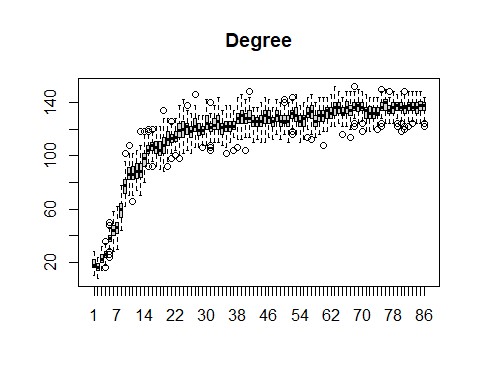 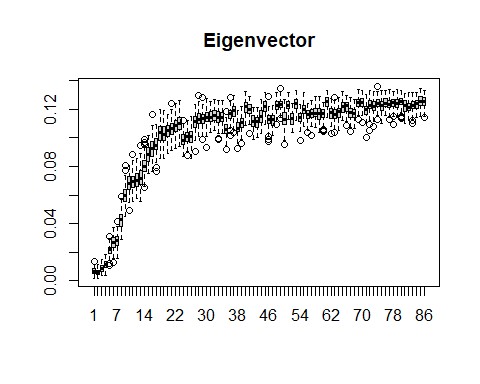 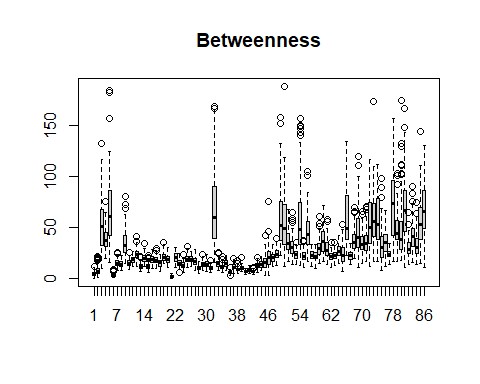 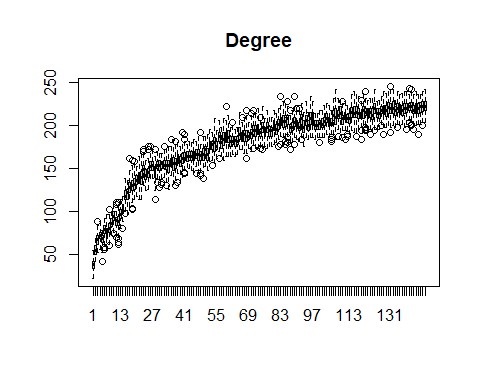 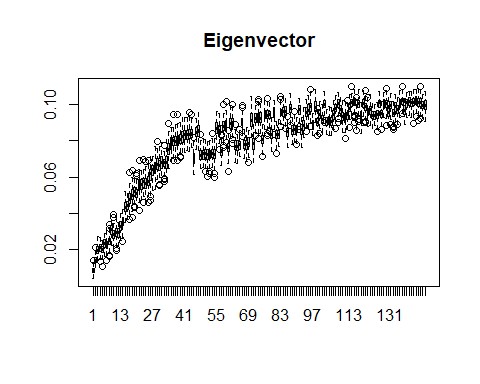 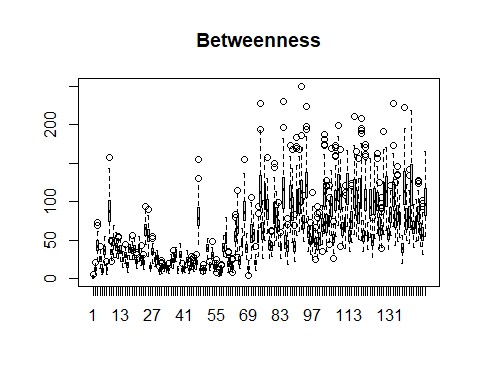 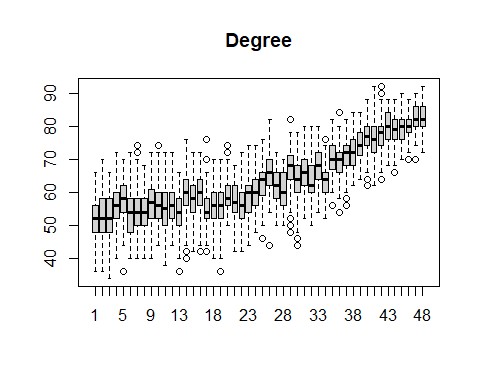 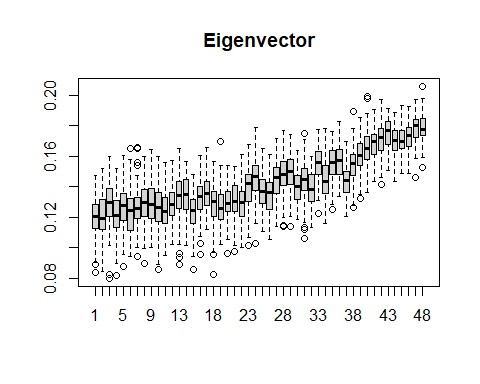 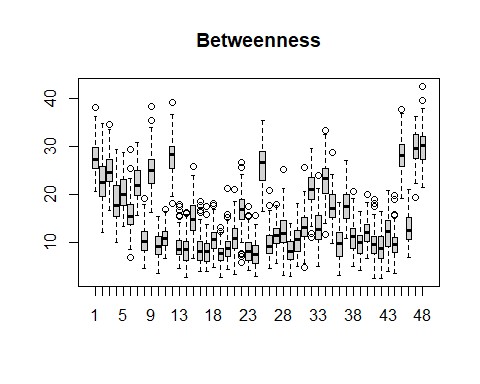 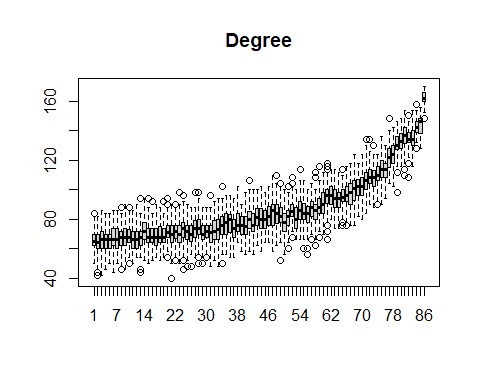 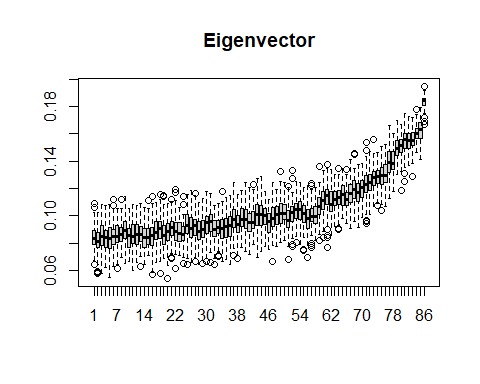 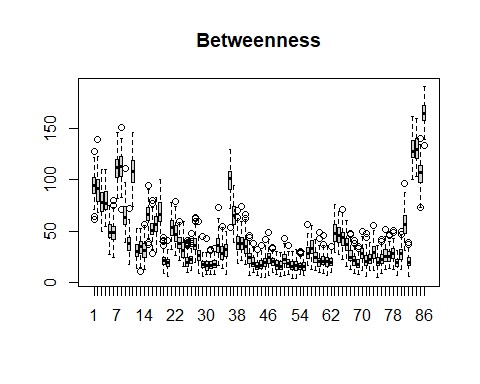 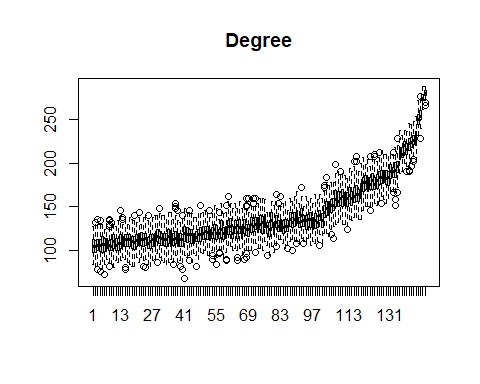 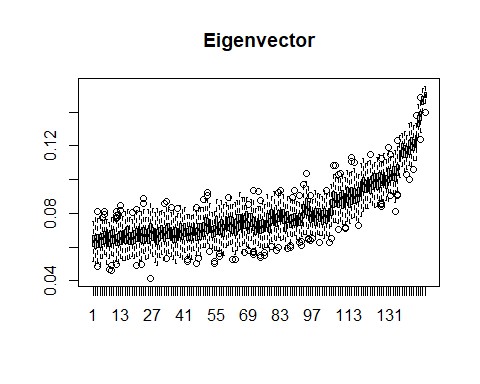 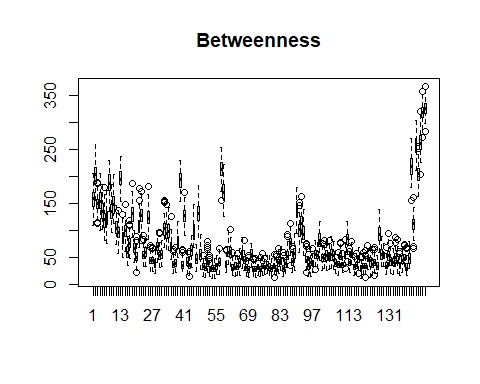 EVALUATE NETWORK DISTANCE CHANGES OVER TIME  #Load required libraries library(statnet) #for network analysis library(tnet) #for network analysis library(rgdal) #for mapping GIS files library(here) #set working directory setwd(here())  #Load data as properly formatted CSV files (See Peeples 2017 for formatting  information)  # the name of each row (site name) should be the first column in the input ta ble d_data1 <- read.table(file='Early_Period_Data.csv', sep=',', header=T, row.na mes=1)  d_data2 <- read.table(file='Middle_Period_Data.csv', sep=',', header=T, row.n ames=1)  d_data3 <- read.table(file='Late_Period_Data.csv', sep=',', header=T, row.nam es=1)  #Load shapefile of study area AOI <- readOGR(dsn='Velondriake_AOI.shp') ## OGR data source with driver: ESRI Shapefile  ## Source: "C:\Users\dylan\Documents\School_Work\Dissertation\Ceramic_Analysi s\Ceramic_Network_Data\Velondriake_AOI.shp", layer: "Velondriake_AOI" #Function to create a co-occurance dataset using presence/absence co.p <- function(x, thresh = 0.1) {   # create matrix of proportions from ceramic data   temp <- prop.table(as.matrix(x), 1)   # define anything with greater than or equal to 0.1 as present (1)   temp[temp >= thresh] <- 1   # define all other cells as absent (0)   temp[temp < 1] <- 0   # matrix algebraic calculation to find co-occurence (%*% indicates matrix   # multiplication)   out <- temp %*% t(temp)   return(out) } # run the function on the datasets d_data1P <- co.p(d_data1) #Decoration data d_data2P <- co.p(d_data2) #Manufacturing data d_data3P <- co.p(d_data3) # Function for calculating Brainerd-Robinson (BR) coefficients # This creates a matrix of similarity values used in many SNAs sim.mat <- function(x) {   # get names of sites   names <- row.names(x)   x <- na.omit(x)  # remove any rows with missing data   x <- prop.table(as.matrix(x), 1)  # convert to row proportions   rd <- dim(x)[1]   # create an empty symmetric matrix of 0s   results <- matrix(0, rd, rd)   # the following dreaded double for-loop goes through every cell in the   # output data table and calculates the BR value as descried above   for (s1 in 1:rd) {     for (s2 in 1:rd) {       x1Temp <- as.numeric(x[s1, ])       x2Temp <- as.numeric(x[s2, ])       results[s1, s2] <- 2 - (sum(abs(x1Temp - x2Temp)))     }   }   row.names(results) <- names  # assign row names to output   colnames(results) <- names  # assign column names to output   results <- results/2  # rescale results between 0 and 1   results <- round(results, 3)  # round results   return(results) }  # return the final output table # Run the BR coefficient function on our sample data d_data1BR <- sim.mat(d_data1) #Decoration data d_data2BR <- sim.mat(d_data2) #Manufacturing data d_data3BR <- sim.mat(d_data3) # Chi-square (X2) distance function chi.dist <- function(x) {   rowprof <- x/apply(x, 1, sum)  # calculates the profile for every row   avgprof <- apply(x, 2, sum)/sum(x)  # calculates the average profile   # creates a distance object of $\chi^{2}$ distances   chid <- dist(as.matrix(rowprof) %*% diag(1/sqrt(avgprof)))   # return the reults   return(as.matrix(chid)) }  # Run the X2 function and then create the rescaled 0-1 version d_data1X <- chi.dist(d_data1) #Decoration data ## Warning in sqrt(avgprof): NaNs produced d_data1X01 <- d_data1X/max(d_data1X)   d_data2X <- chi.dist(d_data2)#Manufacturing data ## Warning in sqrt(avgprof): NaNs produced d_data2X01 <- d_data2X/max(d_data2X)  d_data3X <- chi.dist(d_data3) #Decoration data ## Warning in sqrt(avgprof): NaNs produced d_data3X01 <- d_data3X/max(d_data3X)  ###VISIUALIZING NETWORKS # create network object from co-occurrence Pnet_d1 <- network(d_data1P, directed = F) Pnet_d2 <- network(d_data2P, directed = F) Pnet_d3 <- network(d_data3P, directed = F) # Now let's add names for our nodes based on the row names of our original # matrix Pnet_d1 %v% "vertex.names" <- row.names(d_data1P) Pnet_d2 %v% "vertex.names" <- row.names(d_data2P) Pnet_d3 %v% "vertex.names" <- row.names(d_data3P) # look at the results Pnet_d1 ##  Network attributes: ##   vertices = 48  ##   directed = FALSE  ##   hyper = FALSE  ##   loops = FALSE  ##   multiple = FALSE  ##   bipartite = FALSE  ##   total edges= 1119  ##     missing edges= 0  ##     non-missing edges= 1119  ##  ##  Vertex attribute names:  ##     vertex.names  ##  ##  Edge attribute names not shown Pnet_d2 ##  Network attributes: ##   vertices = 86  ##   directed = FALSE  ##   hyper = FALSE  ##   loops = FALSE  ##   multiple = FALSE  ##   bipartite = FALSE  ##   total edges= 3655  ##     missing edges= 0  ##     non-missing edges= 3655  ##  ##  Vertex attribute names:  ##     vertex.names  ##  ##  Edge attribute names not shown Pnet_d3 ##  Network attributes: ##   vertices = 146  ##   directed = FALSE  ##   hyper = FALSE  ##   loops = FALSE  ##   multiple = FALSE  ##   bipartite = FALSE  ##   total edges= 10559  ##     missing edges= 0  ##     non-missing edges= 10559  ##  ##  Vertex attribute names:  ##     vertex.names  ##  ##  Edge attribute names not shown ##  Network attributes: ##   vertices = 48  ##   directed = FALSE  ##   hyper = FALSE  ##   loops = FALSE  ##   multiple = FALSE  ##   bipartite = FALSE  ##   total edges= 1119  ##     missing edges= 0  ##     non-missing edges= 1119  ##  ##  Vertex attribute names:  ##     vertex.names  ##  ##  Edge attribute names not shown Pnet_d2 ##  Network attributes: ##   vertices = 86  ##   directed = FALSE  ##   hyper = FALSE  ##   loops = FALSE  ##   multiple = FALSE  ##   bipartite = FALSE  ##   total edges= 3655  ##     missing edges= 0  ##     non-missing edges= 3655  ##  ##  Vertex attribute names:  ##     vertex.names  ##  ##  Edge attribute names not shown Pnet_d3 ##  Network attributes: ##   vertices = 146  ##   directed = FALSE  ##   hyper = FALSE  ##   loops = FALSE  ##   multiple = FALSE  ##   bipartite = FALSE  ##   total edges= 10559  ##     missing edges= 0  ##     non-missing edges= 10559  ##  ##  Vertex attribute names:  ##     vertex.names  ##  ##  Edge attribute names not shown # plot network using default layout par(mfrow = c(2, 3)) par(mar=c(0.5,1,1,0.5)) plot(Pnet_d1, edge.col = "gray", edge.lwd = 0.10, vertex.cex = 0.75, main = " Co-Presence network, Early Period") plot(Pnet_d2, edge.col = "gray", edge.lwd = 0.10, vertex.cex = 0.75, main = " Co-Presence network, Middle Period") plot(Pnet_d3, edge.col = "gray", edge.lwd = 0.10, vertex.cex = 0.75, main = "Co-Presence network, Late Period") # plot network spatially using geographic coordinates plot(Pnet_d1, edge.col = "gray", edge.lwd = 0.10, vertex.cex = 0.5, main = "S patial CP Network, Early Period",coord = d_data1[,10:11]) plot(AOI, add=T) #overlay network with coastline of study area plot(Pnet_d2, edge.col = "gray", edge.lwd = 0.10, vertex.cex = 0.5, main = "S patial CP Network, Middle Period",coord = d_data2[,10:11]) plot(AOI, add=T) #overlay network with coastline of study area plot(Pnet_d3, edge.col = "gray", edge.lwd = 0.10, vertex.cex = 0.5, main = "S patial CP Network, Late Period",coord = d_data3[,10:11]) # plot network using default layout par(mfrow = c(2, 3)) par(mar=c(0.5,1,1,0.5)) plot(Pnet_d1, edge.col = "gray", edge.lwd = 0.10, vertex.cex = 0.75, main = " Co-Presence network, Early Period") plot(Pnet_d2, edge.col = "gray", edge.lwd = 0.10, vertex.cex = 0.75, main = " Co-Presence network, Middle Period") plot(Pnet_d3, edge.col = "gray", edge.lwd = 0.10, vertex.cex = 0.75, main = "Co-Presence network, Late Period") # plot network spatially using geographic coordinates plot(Pnet_d1, edge.col = "gray", edge.lwd = 0.10, vertex.cex = 0.5, main = "S patial CP Network, Early Period",coord = d_data1[,10:11]) plot(AOI, add=T) #overlay network with coastline of study area plot(Pnet_d2, edge.col = "gray", edge.lwd = 0.10, vertex.cex = 0.5, main = "S patial CP Network, Middle Period",coord = d_data2[,10:11]) plot(AOI, add=T) #overlay network with coastline of study area plot(Pnet_d3, edge.col = "gray", edge.lwd = 0.10, vertex.cex = 0.5, main = "S patial CP Network, Late Period",coord = d_data3[,10:11]) plot(AOI, add=T) #overlay network with coastline of study area),                   directed = F) BRnet_d3 <- network(event2dichot(d_data3BR, method = "absolute", thresh = 0.6),                   directed = F) # Add names for nodes based on the row names of the original matrix BRnet_d1 %v% "vertex.names" <- row.names(d_data1BR) BRnet_d2 %v% "vertex.names" <- row.names(d_data2BR) BRnet_d3 %v% "vertex.names" <- row.names(d_data3BR) # look at the results. BRnet_d1 ##  Network attributes: ##   vertices = 48  ##   directed = FALSE  ##   hyper = FALSE  ##   loops = FALSE  ##   multiple = FALSE  ##   bipartite = FALSE  ##   total edges= 351  ##     missing edges= 0  ##     non-missing edges= 351  ##  ##  Vertex attribute names:  ##     vertex.names  ##  ## No edge attributes BRnet_d2 ##  Network attributes: ##   vertices = 86  ##   directed = FALSE  ##   hyper = FALSE  ##   loops = FALSE  ##   multiple = FALSE  ##   bipartite = FALSE  ##   total edges= 1743  ##     missing edges= 0  ##     non-missing edges= 1743  ##  ##  Vertex attribute names:  ##     vertex.names  ##  ##  Edge attribute names not shown BRnet_d3 ##  Network attributes: ##   vertices = 146  ##   directed = FALSE  ##   hyper = FALSE  ##   loops = FALSE  ##   multiple = FALSE  ##   bipartite = FALSE  ##   total edges= 4068  ##     missing edges= 0  ##     non-missing edges= 4068  ##  ##  Vertex attribute names:  ##     vertex.names  ##  ##  Edge attribute names not shown # plot network using default layout par(mfrow = c(2, 3)) par(mar=c(0.5,1,1,0.5)) plot(BRnet_d1, edge.col = "gray", edge.lwd = 0.001, vertex.cex = 0.75, main ="BR network, Early Period") plot(BRnet_d2, edge.col = "gray", edge.lwd = 0.001, vertex.cex = 0.75, main ="BR network, Middle Period") plot(BRnet_d3, edge.col = "gray", edge.lwd = 0.001, vertex.cex = 0.75, main ="BR network, Late Period") # plot network spatially using geographic coordinates plot(BRnet_d1, edge.col = "gray", edge.lwd = 0.001, vertex.cex = 0.5, main = "Spatial BR Network",coord = d_data1[,10:11]) plot(AOI, add=T) #overlay network with coastline of study area plot(BRnet_d2, edge.col = "gray", edge.lwd = 0.001, vertex.cex = 0.5, main = "Spatial BR Network",coord = d_data2[,10:11]) plot(AOI, add=T) #overlay network with coastline of study area plot(BRnet_d3, edge.col = "gray", edge.lwd = 0.001, vertex.cex = 0.5, main = "Spatial BR Network",coord = d_data3[,10:11]) ##   hyper = FALSE  ##   loops = FALSE  ##   multiple = FALSE  ##   bipartite = FALSE  ##   total edges= 4068  ##     missing edges= 0  ##     non-missing edges= 4068  ##  ##  Vertex attribute names:  ##     vertex.names  ##  ##  Edge attribute names not shown # plot network using default layout par(mfrow = c(2, 3)) par(mar=c(0.5,1,1,0.5)) plot(BRnet_d1, edge.col = "gray", edge.lwd = 0.001, vertex.cex = 0.75, main ="BR network, Early Period") plot(BRnet_d2, edge.col = "gray", edge.lwd = 0.001, vertex.cex = 0.75, main ="BR network, Middle Period") plot(BRnet_d3, edge.col = "gray", edge.lwd = 0.001, vertex.cex = 0.75, main ="BR network, Late Period") # plot network spatially using geographic coordinates plot(BRnet_d1, edge.col = "gray", edge.lwd = 0.001, vertex.cex = 0.5, main = "Spatial BR Network",coord = d_data1[,10:11]) plot(AOI, add=T) #overlay network with coastline of study area plot(BRnet_d2, edge.col = "gray", edge.lwd = 0.001, vertex.cex = 0.5, main = "Spatial BR Network",coord = d_data2[,10:11]) plot(AOI, add=T) #overlay network with coastline of study area plot(BRnet_d3, edge.col = "gray", edge.lwd = 0.001, vertex.cex = 0.5, main = "Spatial BR Network",coord = d_data3[,10:11]) plot(AOI, add=T) #overlay network with coastline of study areapar(mfrow = c(1, 1))  # return to single plotting mode # Plot X2 distance similarity index # This uses the 1 minus dataX01 calculation to convert # X2 distance to a similarity (following Peeples 2017) Xnet_d1 <- network(event2dichot(1 - d_data1X01, method = "quantile", thresh =0.8),                  directed = F) Xnet_d2 <- network(event2dichot(1 - d_data2X01, method = "quantile", thresh =0.8),                  directed = F) Xnet_d3 <- network(event2dichot(1 - d_data3X01, method = "quantile", thresh =0.8),                  directed = F) # Once again add vertex names Xnet_d1 %v% "vertex.names" <- row.names(d_data1X01) Xnet_d2 %v% "vertex.names" <- row.names(d_data2X01) Xnet_d3 %v% "vertex.names" <- row.names(d_data3X01) # look at the results Xnet_d1 ##  Network attributes: ##   vertices = 48  ##   directed = FALSE  ##   hyper = FALSE  ##   loops = FALSE  ##   multiple = FALSE  ##   bipartite = FALSE  ##   total edges= 206  ##     missing edges= 0  ##     non-missing edges= 206  ##  ##  Vertex attribute names:  ##     vertex.names  ##  ## No edge attributes Xnet_d2 ##  Network attributes: ##   vertices = 86  ##   directed = FALSE  ##   hyper = FALSE  ##   loops = FALSE  ##   multiple = FALSE  ##   bipartite = FALSE  ##   total edges= 696  ##     missing edges= 0  ##     non-missing edges= 696  ##  ##  Vertex attribute names:  ##     vertex.names  ##  ## No edge attributes Xnet_d3 ##  Network attributes: ##   vertices = 146  ##   directed = FALSE  ##   hyper = FALSE  ##   loops = FALSE  ##   multiple = FALSE  ##   bipartite = FALSE  ##   total edges= 2058  ##     missing edges= 0  ##     non-missing edges= 2058  ##  ##  Vertex attribute names:  ##     vertex.names  ##  ##  Edge attribute names not shown # plot network using default layout par(mfrow = c(2, 3)) par(mar=c(0.5,1,1,0.5)) plot(Xnet_d1, edge.col = "gray", edge.lwd = 0.001, vertex.cex = 0.75, main = "Chi-squared network \nEarly Period") plot(Xnet_d2, edge.col = "gray", edge.lwd = 0.001, vertex.cex = 0.75, main = ##     missing edges= 0  ##     non-missing edges= 206  ##  ##  Vertex attribute names:  ##     vertex.names  ##  ## No edge attributes Xnet_d2 ##  Network attributes: ##   vertices = 86  ##   directed = FALSE  ##   hyper = FALSE  ##   loops = FALSE  ##   multiple = FALSE  ##   bipartite = FALSE  ##   total edges= 696  ##     missing edges= 0  ##     non-missing edges= 696  ##  ##  Vertex attribute names:  ##     vertex.names  ##  ## No edge attributes Xnet_d3 ##  Network attributes: ##   vertices = 146  ##   directed = FALSE  ##   hyper = FALSE  ##   loops = FALSE  ##   multiple = FALSE  ##   bipartite = FALSE  ##   total edges= 2058  ##     missing edges= 0  ##     non-missing edges= 2058  ##  ##  Vertex attribute names:  ##     vertex.names  ##  ##  Edge attribute names not shown # plot network using default layout par(mfrow = c(2, 3)) par(mar=c(0.5,1,1,0.5)) plot(Xnet_d1, edge.col = "gray", edge.lwd = 0.001, vertex.cex = 0.75, main = "Chi-squared network \nEarly Period") plot(Xnet_d2, edge.col = "gray", edge.lwd = 0.001, vertex.cex = 0.75, main = "Chi-squared network \nMiddle Period") plot(Xnet_d3, edge.col = "gray", edge.lwd = 0.001, vertex.cex = 0.75, main = "Chi-squared network \nLate Period") # plot network using geographic coordinates plot(Xnet_d1, edge.col = "gray", edge.lwd = 0.75, vertex.cex = 0.5, coord = d _data1[,  10:11]) plot(AOI, add=T) #overlay network with coastline of study area plot(Xnet_d2, edge.col = "gray", edge.lwd = 0.75, vertex.cex = 0.5, coord = d _data2[,  10:11]) plot(AOI, add=T) #overlay network with coastline of study  plot(Xnet_d3, edge.col = "gray", edge.lwd = 0.75, vertex.cex = 0.5, coord = d _data3[,                                                                                10:11]) "Chi-squared network \nMiddle Period") plot(Xnet_d3, edge.col = "gray", edge.lwd = 0.001, vertex.cex = 0.75, main = "Chi-squared network \nLate Period") # plot network using geographic coordinates plot(Xnet_d1, edge.col = "gray", edge.lwd = 0.75, vertex.cex = 0.5, coord = d _data1[,  10:11]) plot(AOI, add=T) #overlay network with coastline of study area plot(Xnet_d2, edge.col = "gray", edge.lwd = 0.75, vertex.cex = 0.5, coord = d _data2[,  10:11]) plot(AOI, add=T) #overlay network with coastline of study  plot(Xnet_d3, edge.col = "gray", edge.lwd = 0.75, vertex.cex = 0.5, coord = d _data3[,                                                                                10:11]) plot(AOI, add=T) #overlay network with coastline of study area  # calculate and scale eigenvector centrality   eg <- as.matrix(sna::evcent(y, use.eigen = TRUE))   eg <- sqrt((eg^2) * length(eg))   # calculate betweenness centrality   bw <- sna::betweenness(y, gmode = "graph")   # combine centrality scores into matrix   output <- cbind(dg, eg, bw)   rownames(output) <- rownames(as.matrix(y))   colnames(output) <- c("dg", "eg", "bw")   return(output) }  # return results of this function # net stats for binary co-presence network co.p.stats_d <- net.stats(Pnet_d1) co.p.stats_d2 <- net.stats(Pnet_d2) co.p.stats_d3 <- net.stats(Pnet_d3) # net stats for binary BR similarity network BR.stats_d <- net.stats(BRnet_d1) BR.stats_d2 <- net.stats(BRnet_d2) BR.stats_d3 <- net.stats(BRnet_d3) # net stats for binary X^2 similarity network (1-distance) X.stats_d <- net.stats(Xnet_d1) X.stats_d2 <- net.stats(Xnet_d2) X.stats_d3 <- net.stats(Xnet_d3) head(X.stats_d) ##            dg           eg bw ## G-11-20     1 2.480331e-05  0 ## VATO Za003  0 3.076740e-15  0 ## G-48-20     2 3.797514e-04 36 ## LSS_52      3 1.534534e-02 36 ## GI118       2 1.528389e-02  0 ## GI128       1 1.002275e-03  0 #write.csv(X.stats_d3, "X2_1700_1900_Stats.csv") ##RUN GRAPH LEVEL CENTRALIZATION METRICS detach(package:tnet, unload=TRUE) # unload tnet package (required for this an alysis) #co-presence network centralization(Pnet_d1,degree,normalize=T) #calculate binary degree centraliz ation ## centralization(Pnet_d1,degree,normalize=T) #calculate binary degree centra lization ## [1] 0.008325624 centralization(Pnet_d2,betweenness,normalize=T) #calculate binary betweenness centralization ## centralization(Pnet_d2,betweenness,normalize=T) #calculate binary betweenn ess centralization ## [1] 0 centralization(Pnet_d3,evcent,normalize=T) #calculate binary eigenvector cent ralization ## centralization(Pnet_d3,evcent,normalize=T) #calculate binary eigenvector c entralization ## [1] 0.0001854757 #BR network centralization(BRnet_d1,degree,normalize=T) #calculate binary degree centrali zation ## centralization(BRnet_d1,degree,normalize=T) #calculate binary degree centr alization ## [1] 0.2303423 centralization(BRnet_d2,betweenness,normalize=T) #calculate binary betweennes s centralization ## centralization(BRnet_d2,betweenness,normalize=T) #calculate binary between ness centralization ## [1] 0.06405785 centralization(BRnet_d3,evcent,normalize=T) #calculate binary eigenvector cen tralization ## centralization(BRnet_d3,evcent,normalize=T) #calculate binary eigenvector centralization ## [1] 0.0561337 # Chi-Square Network centralization(Xnet_d1,degree,normalize=T) #calculate binary degree centraliz ation ## centralization(Xnet_d1,degree,normalize=T) #calculate binary degree centra lization ## [1] 0.2978723 centralization(Xnet_d2,betweenness,normalize=T) #calculate binary betweenness centralization ## centralization(Xnet_d2,betweenness,normalize=T) #calculate binary betweenn ess centralization ## [1] 0.03032848 centralization(Xnet_d3,evcent,normalize=T) #calculate binary eigenvector cent ralization ## centralization(Xnet_d3,evcent,normalize=T) #calculate binary eigenvector c entralization ## [1] 0.103616  # The following function does the same calculation as above but is set up to # work with the output of net.stats and net.stats.wt nsim <- 1000 samp.frac <- c("S90", "S80", "S70", "S60", "S50", "S40", "S30", "S20", "S10")cv.resamp.bin <- function(x) {   # calculate all network stats for the original network   stats.g <- net.stats(x)   mat <- as.matrix(x)   dim.x <- dim(mat)[1]  # count number of rows (nodes)   # define empty matrices for output   dg.mat <- matrix(NA, nsim, 9)   ev.mat <- matrix(NA, nsim, 9)   bw.mat <- matrix(NA, nsim, 9)   # add column names based on sampling fraction   colnames(dg.mat) <- samp.frac   colnames(ev.mat) <- samp.frac   colnames(bw.mat) <- samp.frac   # this double loop goes through each sampling fraction and each random   # replicate to cacluate centrality statistics and runs a Spearman's rho   # correlation between the resulting centrality values and the original   # sample   for (j in 1:9) {     for (i in 1:nsim) {       sub.samp <- sample(seq(1, dim.x), size = round(dim.x * ((10 - j)/10),                                                       0), replace = F)       temp.stats <- net.stats(mat[sub.samp, sub.samp])       dg.mat[i, j] <- suppressWarnings(cor(temp.stats[, 1], stats.g[sub.samp,                                                                     1], metho d = "spearman"))       ev.mat[i, j] <- suppressWarnings(cor(temp.stats[, 2], stats.g[sub.samp,                                                                     2], metho d = "spearman"))       bw.mat[i, j] <- suppressWarnings(cor(temp.stats[, 3], stats.g[sub.samp,                                                                     3], metho d = "spearman"))     }   }   out.list <- list()  # create list for output and populate it   out.list[[1]] <- dg.mat   out.list[[2]] <- ev.mat   out.list[[3]] <- bw.mat   return(out.list) }  # return the resulting list  cop.rs_d <- cv.resamp.bin(Pnet_d1) cop.rs_d2 <- cv.resamp.bin(Pnet_d2) cop.rs_d3 <- cv.resamp.bin(Pnet_d3) BR.rs_d <- cv.resamp.bin(BRnet_d1) BR.rs_d2 <- cv.resamp.bin(BRnet_d2) BR.rs_d3 <- cv.resamp.bin(BRnet_d3) X.rs_d <- cv.resamp.bin(Xnet_d1) X.rs_d2 <- cv.resamp.bin(Xnet_d2) X.rs_d3 <- cv.resamp.bin(Xnet_d3) ##PLOT DECORATIVE NETWORKS par(mfrow = c(3, 3))  # set up for 3 by 3 plotting par(mar=c(1,1,3,1)) # plot boxplots by sampling fraction for each measure and each network type boxplot(cop.rs_d[[1]], ylim = c(0, 1), main = "co-presence - degree", xlab = "sampling fraction",          ylab = "Spearmans rho") boxplot(cop.rs_d[[2]], ylim = c(0, 1), main = "co-presence - eigenvector", xl ab = "sampling fraction") boxplot(cop.rs_d[[3]], ylim = c(0, 1), main = "co-presence - betweenness", xl ab = "sampling fraction") boxplot(cop.rs_d2[[1]], ylim = c(0, 1), main = "co-presence - degree", xlab ="sampling fraction",          ylab = "Spearmans rho") boxplot(cop.rs_d2[[2]], ylim = c(0, 1), main = "co-presence - eigenvector", x lab = "sampling fraction") boxplot(cop.rs_d2[[3]], ylim = c(0, 1), main = "co-presence - betweenness", x lab = "sampling fraction") boxplot(cop.rs_d3[[1]], ylim = c(0, 1), main = "co-presence - degree", xlab ="sampling fraction",          ylab = "Spearmans rho") boxplot(cop.rs_d3[[2]], ylim = c(0, 1), main = "co-presence - eigenvector", x lab = "sampling fraction") boxplot(cop.rs_d3[[3]], ylim = c(0, 1), main = "co-presence - betweenness", x  out.list[[3]] <- bw.mat   return(out.list) }  # return the resulting list  cop.rs_d <- cv.resamp.bin(Pnet_d1) cop.rs_d2 <- cv.resamp.bin(Pnet_d2) cop.rs_d3 <- cv.resamp.bin(Pnet_d3) BR.rs_d <- cv.resamp.bin(BRnet_d1) BR.rs_d2 <- cv.resamp.bin(BRnet_d2) BR.rs_d3 <- cv.resamp.bin(BRnet_d3) X.rs_d <- cv.resamp.bin(Xnet_d1) X.rs_d2 <- cv.resamp.bin(Xnet_d2) X.rs_d3 <- cv.resamp.bin(Xnet_d3) ##PLOT DECORATIVE NETWORKS par(mfrow = c(3, 3))  # set up for 3 by 3 plotting par(mar=c(1,1,3,1)) # plot boxplots by sampling fraction for each measure and each network type boxplot(cop.rs_d[[1]], ylim = c(0, 1), main = "co-presence - degree", xlab = "sampling fraction",          ylab = "Spearmans rho") boxplot(cop.rs_d[[2]], ylim = c(0, 1), main = "co-presence - eigenvector", xl ab = "sampling fraction") boxplot(cop.rs_d[[3]], ylim = c(0, 1), main = "co-presence - betweenness", xl ab = "sampling fraction") boxplot(cop.rs_d2[[1]], ylim = c(0, 1), main = "co-presence - degree", xlab ="sampling fraction",          ylab = "Spearmans rho") boxplot(cop.rs_d2[[2]], ylim = c(0, 1), main = "co-presence - eigenvector", x lab = "sampling fraction") boxplot(cop.rs_d2[[3]], ylim = c(0, 1), main = "co-presence - betweenness", x lab = "sampling fraction") boxplot(cop.rs_d3[[1]], ylim = c(0, 1), main = "co-presence - degree", xlab ="sampling fraction",          ylab = "Spearmans rho") boxplot(cop.rs_d3[[2]], ylim = c(0, 1), main = "co-presence - eigenvector", x lab = "sampling fraction") boxplot(cop.rs_d3[[3]], ylim = c(0, 1), main = "co-presence - betweenness", xlab = "sampling fraction")par(mfrow = c(3, 3))  # set up for 3 by 3 plotting par(mar=c(1,1,3,1)) boxplot(BR.rs_d[[1]], ylim = c(0, 1), main = "BR - degree", xlab = "sampling fraction",          ylab = "Spearmans rho") boxplot(BR.rs_d[[2]], ylim = c(0, 1), main = "BR - eigenvector", xlab = "samp ling fraction") boxplot(BR.rs_d[[3]], ylim = c(0, 1), main = "BR - betweenness", xlab = "samp ling fraction") boxplot(BR.rs_d2[[1]], ylim = c(0, 1), main = "BR - degree", xlab = "sampling fraction",          ylab = "Spearmans rho") boxplot(BR.rs_d2[[2]], ylim = c(0, 1), main = "BR - eigenvector", xlab = "sam pling fraction") boxplot(BR.rs_d2[[3]], ylim = c(0, 1), main = "BR - betweenness", xlab = "sam pling fraction") boxplot(BR.rs_d3[[1]], ylim = c(0, 1), main = "BR - degree", xlab = "sampling fraction",          ylab = "Spearmans rho") boxplot(BR.rs_d3[[2]], ylim = c(0, 1), main = "BR - eigenvector", xlab = "sam pling fraction") boxplot(BR.rs_d3[[3]], ylim = c(0, 1), main = "BR - betweenness", xlab = "sampar(mfrow = c(3, 3))  # set up for 3 by 3 plotting par(mar=c(1,1,3,1)) boxplot(BR.rs_d[[1]], ylim = c(0, 1), main = "BR - degree", xlab = "sampling fraction",          ylab = "Spearmans rho") boxplot(BR.rs_d[[2]], ylim = c(0, 1), main = "BR - eigenvector", xlab = "samp ling fraction") boxplot(BR.rs_d[[3]], ylim = c(0, 1), main = "BR - betweenness", xlab = "samp ling fraction") boxplot(BR.rs_d2[[1]], ylim = c(0, 1), main = "BR - degree", xlab = "sampling fraction",          ylab = "Spearmans rho") boxplot(BR.rs_d2[[2]], ylim = c(0, 1), main = "BR - eigenvector", xlab = "sam pling fraction") boxplot(BR.rs_d2[[3]], ylim = c(0, 1), main = "BR - betweenness", xlab = "sam pling fraction") boxplot(BR.rs_d3[[1]], ylim = c(0, 1), main = "BR - degree", xlab = "sampling fraction",          ylab = "Spearmans rho") boxplot(BR.rs_d3[[2]], ylim = c(0, 1), main = "BR - eigenvector", xlab = "sam pling fraction") boxplot(BR.rs_d3[[3]], ylim = c(0, 1), main = "BR - betweenness", xlab = "sampling fraction")par(mfrow = c(3, 3))  # set up for 3 by 3 plotting par(mar=c(1,1,3,1)) boxplot(X.rs_d[[1]], ylim = c(0, 1), main = "Chi squared - degree", xlab = "s ampling fraction",          ylab = "Spearmans rho") boxplot(X.rs_d[[2]], ylim = c(0, 1), main = "Chi squared - eigenvector", xlab = "sampling fraction") boxplot(X.rs_d[[3]], ylim = c(0, 1), main = "Chi squared - betweenness", xlab = "sampling fraction") boxplot(X.rs_d2[[1]], ylim = c(0, 1), main = "Chi squared - degree", xlab = "sampling fraction",          ylab = "Spearmans rho") boxplot(X.rs_d2[[2]], ylim = c(0, 1), main = "Chi squared - eigenvector", xla b = "sampling fraction") boxplot(X.rs_d2[[3]], ylim = c(0, 1), main = "Chi squared - betweenness", xla b = "sampling fraction") boxplot(X.rs_d3[[1]], ylim = c(0, 1), main = "Chi squared - degree", xlab = "sampling fraction",          ylab = "Spearmans rho") boxplot(X.rs_d3[[2]], ylim = c(0, 1), main = "Chi squared - eigenvector", xla b = "sampling fraction") boxplot(X.rs_d3[[3]], ylim = c(0, 1), main = "Chi squared - betweenness", xlapar(mfrow = c(3, 3))  # set up for 3 by 3 plotting par(mar=c(1,1,3,1)) boxplot(X.rs_d[[1]], ylim = c(0, 1), main = "Chi squared - degree", xlab = "s ampling fraction",          ylab = "Spearmans rho") boxplot(X.rs_d[[2]], ylim = c(0, 1), main = "Chi squared - eigenvector", xlab = "sampling fraction") boxplot(X.rs_d[[3]], ylim = c(0, 1), main = "Chi squared - betweenness", xlab = "sampling fraction") boxplot(X.rs_d2[[1]], ylim = c(0, 1), main = "Chi squared - degree", xlab = "sampling fraction",          ylab = "Spearmans rho") boxplot(X.rs_d2[[2]], ylim = c(0, 1), main = "Chi squared - eigenvector", xla b = "sampling fraction") boxplot(X.rs_d2[[3]], ylim = c(0, 1), main = "Chi squared - betweenness", xla b = "sampling fraction") boxplot(X.rs_d3[[1]], ylim = c(0, 1), main = "Chi squared - degree", xlab = "sampling fraction",          ylab = "Spearmans rho") boxplot(X.rs_d3[[2]], ylim = c(0, 1), main = "Chi squared - eigenvector", xla b = "sampling fraction") boxplot(X.rs_d3[[3]], ylim = c(0, 1), main = "Chi squared - betweenness", xlab = "sampling fraction")#NODE ASSESSMENT nsim <- 1000  #set number of replicates resamp.node <- function(x, samp.frac) {   mat <- as.matrix(x)   dim.x <- dim(mat)[1]   out.mat <- matrix(NA, dim.x, nsim)   for (i in 1:nsim) {     sub.samp <- sample(seq(1, dim.x), size = round(dim.x * samp.frac, 0),                         replace = F)     # calculate centrality statistic for a given sub-sample and put in output    # matrix     temp.stats <- sna::degree(mat[sub.samp, sub.samp], gmode = "graph")     out.mat[sub.samp, i] <- temp.stats   }   return(out.mat) } #ASSESSMENT OF DECORATIVE NETWORKS # calculate the rank order of degree centrality in the CP network top.dg <- rank(-sna::degree(Pnet_d1), ties.method = "min") par(mfrow = c(2, 2)) P.resamp <- resamp.node(Pnet_d1, samp.frac = 0.8)  #samp.frac is 80% # calculate the rank order of the replicates and plot the top 4 as barplots # showing rank across all replicates for (i in 1:4) {   barplot(table(apply(-P.resamp, 2, rank, ties.method = "random", na.last = " keep")[order(top.dg)[i],    ]), main = paste("samp.frac=80%, rank = ", top.dg[order(top.dg)[i]])) } top.dg <- rank(-sna::degree(Pnet_d2), ties.method = "min") par(mfrow = c(2, 2)) P.resamp <- resamp.node(Pnet_d2, samp.frac = 0.8)  #samp.frac is 80% # calculate the rank order of the replicates and plot the top 4 as barplots # showing rank across all replicates for (i in 1:4) {   barplot(table(apply(-P.resamp, 2, rank, ties.method = "random", na.last = " keep")[order(top.dg)[i],    ]), main = paste("samp.frac=80%, rank = ", top.dg[order(top.dg)[i]])) } top.dg <- rank(-sna::degree(Pnet_d3), ties.method = "min") par(mfrow = c(2, 2)) P.resamp <- resamp.node(Pnet_d3, samp.frac = 0.8)  #samp.frac is 80% # calculate the rank order of the replicates and plot the top 4 as barplots # showing rank across all replicates for (i in 1:4) {   barplot(table(apply(-P.resamp, 2, rank, ties.method = "random", na.last = " keep")[order(top.dg)[i],    ]), main = paste("samp.frac=80%, rank = ", top.dg[order(top.dg)[i]])) } # calculate the rank order of degree centrality in the BR network top.dg <- rank(-sna::degree(BRnet_d1), ties.method = "min") par(mfrow = c(2, 2)) BR.resamp <- resamp.node(BRnet_d1, samp.frac = 0.8)  #samp.frac is 80% # calculate the rank order of the replicates and plot the top 4 as barplots # showing rank across all replicates # calculate the rank order of degree centrality in the BR network top.dg <- rank(-sna::degree(BRnet_d2), ties.method = "min") par(mfrow = c(2, 2)) BR.resamp <- resamp.node(BRnet_d2, samp.frac = 0.8)  #samp.frac is 80% # calculate the rank order of the replicates and plot the top 4 as barplots # showing rank across all replicates # calculate the rank order of degree centrality in the BR network top.dg <- rank(-sna::degree(BRnet_d3), ties.method = "min") par(mfrow = c(2, 2)) BR.resamp <- resamp.node(BRnet_d3, samp.frac = 0.8)  #samp.frac is 80% # calculate the rank order of the replicates and plot the top 4 as barplots # showing rank across all replicates # calculate the rank order of degree centrality in the BR network top.dg <- rank(-sna::degree(Xnet_d1), ties.method = "min") par(mfrow = c(2, 2)) X.resamp <- resamp.node(Xnet_d1, samp.frac = 0.8)  #samp.frac is 80% # calculate the rank order of the replicates and plot the top 4 as barplots # showing rank across all replicates # calculate the rank order of degree centrality in the BR network top.dg <- rank(-sna::degree(Xnet_d2), ties.method = "min") par(mfrow = c(2, 2)) X.resamp <- resamp.node(Xnet_d2, samp.frac = 0.8)  #samp.frac is 80% # calculate the rank order of the replicates and plot the top 4 as barplots # showing rank across all replicates # calculate the rank order of degree centrality in the BR network top.dg <- rank(-sna::degree(Xnet_d3), ties.method = "min") par(mfrow = c(2, 2)) X.resamp <- resamp.node(Xnet_d3, samp.frac = 0.8)  #samp.frac is 80% # calculate the rank order of the replicates and plot the top 4 as barplots # showing rank across all replicates # ASSESS MISSING EDGES # set up to work with the output of net.stats nsim <- 1000 samp.frac <- c("S90", "S80", "S70", "S60", "S50", "S40", "S30", "S20", "S10") cv.resamp.edge <- function(x) {   stats.g <- net.stats(x)   mat <- as.matrix(x)   dim.x <- dim(mat)[1]   dg.mat <- matrix(NA, nsim, 9)   ev.mat <- matrix(NA, nsim, 9)   bw.mat <- matrix(NA, nsim, 9)   colnames(dg.mat) <- samp.frac   colnames(ev.mat) <- samp.frac   colnames(bw.mat) <- samp.frac   for (j in 1:9) {     for (i in 1:nsim) {       sub.samp <- sample(seq(1, network.edgecount(x)), size = round(network.e dgecount(x) *                                                                        (j/10), 0), replace = F)       temp.net <- x       net.reduced <- network::delete.edges(temp.net, sub.samp)       temp.stats <- net.stats(net.reduced)       dg.mat[i, j] <- cor(temp.stats[, 1], stats.g[, 1], method = "spearman")       ev.mat[i, j] <- cor(temp.stats[, 2], stats.g[, 2], method = "spearman")       bw.mat[i, j] <- cor(temp.stats[, 3], stats.g[, 3], method = "spearman")    }   }   out.list <- list()   out.list[[1]] <- dg.mat   out.list[[2]] <- ev.mat   out.list[[3]] <- bw.mat   return(out.list) } #ASSESS DECORATIVE NETWORKS # run the script for our three binary networks cop.edge.d <- cv.resamp.edge(Pnet_d1) BR.edge.d <- cv.resamp.edge(BRnet_d1) X.edge.d <- cv.resamp.edge(Xnet_d1)  cop.edge.d2 <- cv.resamp.edge(Pnet_d2) BR.edge.d2 <- cv.resamp.edge(BRnet_d2) X.edge.d2 <- cv.resamp.edge(Xnet_d2)  cop.edge.d3 <- cv.resamp.edge(Pnet_d3) BR.edge.d3 <- cv.resamp.edge(BRnet_d3) X.edge.d3 <- cv.resamp.edge(Xnet_d3)  par(mfrow = c(3, 3)) boxplot(cop.edge.d[[1]], ylim = c(0, 1), main = "Co-presence - degree", xlab = "sampling fraction",          ylab = "Spearmans rho") boxplot(cop.edge.d[[2]], ylim = c(0, 1), main = "Co-presence - eigenvector", xlab = "sampling fraction") boxplot(cop.edge.d[[3]], ylim = c(0, 1), main = "Co-presence - betweenness", xlab = "sampling fraction") boxplot(BR.edge.d[[1]], ylim = c(0, 1), main = "BR - degree", xlab = "samplin g fraction",          ylab = "Spearmans rho") boxplot(BR.edge.d[[2]], ylim = c(0, 1), main = "BR - eigenvector", xlab = "sa mpling fraction") boxplot(BR.edge.d[[3]], ylim = c(0, 1), main = "BR - betweenness", xlab = "sa mpling fraction") boxplot(X.edge.d[[1]], ylim = c(0, 1), main = "Chi squared - degree", xlab = "sampling fraction",          ylab = "Spearmans rho") boxplot(X.edge.d[[2]], ylim = c(0, 1), main = "Chi squared - eigenvector", xl ab = "sampling fraction") boxplot(X.edge.d[[3]], ylim = c(0, 1), main = "Chi squared - betweenness", xl ab = "sampling fraction") par(mfrow = c(3, 3)) boxplot(cop.edge.d2[[1]], ylim = c(0, 1), main = "Co-presence - degree", xlab = "sampling fraction",          ylab = "Spearmans rho") boxplot(cop.edge.d2[[2]], ylim = c(0, 1), main = "Co-presence - eigenvector", xlab = "sampling fraction") boxplot(cop.edge.d2[[3]], ylim = c(0, 1), main = "Co-presence - betweenness", xlab = "sampling fraction") boxplot(BR.edge.d2[[1]], ylim = c(0, 1), main = "BR - degree", xlab = "sampli ng fraction",          ylab = "Spearmans rho") boxplot(BR.edge.d2[[2]], ylim = c(0, 1), main = "BR - eigenvector", xlab = "s ampling fraction") boxplot(BR.edge.d2[[3]], ylim = c(0, 1), main = "BR - betweenness", xlab = "s ampling fraction") boxplot(X.edge.d2[[1]], ylim = c(0, 1), main = "Chi squared - degree", xlab ="sampling fraction",          ylab = "Spearmans rho") boxplot(X.edge.d2[[2]], ylim = c(0, 1), main = "Chi squared - eigenvector", x lab = "sampling fraction") boxplot(X.edge.d2[[3]], ylim = c(0, 1), main = "Chi squared - betweenness", x lab = "sampling fraction") par(mfrow = c(3, 3)) boxplot(cop.edge.d3[[1]], ylim = c(0, 1), main = "Co-presence - degree", xlab = "sampling fraction",          ylab = "Spearmans rho") boxplot(cop.edge.d3[[2]], ylim = c(0, 1), main = "Co-presence - eigenvector", xlab = "sampling fraction") boxplot(cop.edge.d3[[3]], ylim = c(0, 1), main = "Co-presence - betweenness", xlab = "sampling fraction") boxplot(BR.edge.d3[[1]], ylim = c(0, 1), main = "BR - degree", xlab = "sampli ng fraction",          ylab = "Spearmans rho") boxplot(BR.edge.d3[[2]], ylim = c(0, 1), main = "BR - eigenvector", xlab = "s ampling fraction") boxplot(BR.edge.d3[[3]], ylim = c(0, 1), main = "BR - betweenness", xlab = "s ampling fraction") boxplot(X.edge.d3[[1]], ylim = c(0, 1), main = "Chi squared - degree", xlab ="sampling fraction",          ylab = "Spearmans rho") boxplot(X.edge.d3[[2]], ylim = c(0, 1), main = "Chi squared - eigenvector", x lab = "sampling fraction") boxplot(X.edge.d3[[3]], ylim = c(0, 1), main = "Chi squared - betweenness", x lab = "sampling fraction") ###CHECK FOR SAMPLING ERRORS AND BIASES IN DATASET ## This code was originally written by Peeples (2017) and uses ## simulations to check for sampling issues  nsim <- 100 # we use 100 simulations due to computational limitations. We did assess the data using larger numbers of simulations (200, 500, 1000) and it p rovided identical results, but also occasionally crashed the computer used fo r analysis. net.prob <- function(x) {   x <- as.matrix(x)   x[x < 0] <- 0  # define threshold for excluding edges   net.list <- list()   for (i in 1:nsim) {     y <- x     for (j in 1:length(x)) {       y[j] <- rbinom(1, 1, prob = x[j])     }     net.list[[i]] <- network(y, directed = F)   }   return(net.list) } #ASSESS DECORATIVE NETWORKS # Run the script on the BR similarity matrix BRprob <- net.prob(d_data1BR) # set up matrix and calculate eigenvector centrality for every replicate dg.mat <- matrix(NA, nrow(d_data1BR), nsim) for (i in 1:nsim) {   dg.mat[, i] <- sna::degree(BRprob[[i]]) } # show boxplot of degree centrality sorted by the degree cent score in the # original similarity matrix boxplot(t(dg.mat[order(rowSums(d_data1BR)), ]), main = "Degree") ev.mat <- matrix(NA, nrow(d_data1BR), nsim) for (i in 1:nsim) {   ev.mat[, i] <- sna::evcent(BRprob[[i]]) } # show boxplot of eigenvector centrality sorted by the EV cent score in the # original similarity matrix boxplot(t(ev.mat[order(sna::evcent(d_data1BR)), ]), main = "Eigenvector") bw.mat <- matrix(NA, nrow(d_data1BR), nsim) for (i in 1:nsim) {   bw.mat[, i] <- sna::betweenness(BRprob[[i]]) } # show boxplot of betweenness centrality sorted by the betweenness cent # score in the original similarity matrix boxplot(t(bw.mat[order(betweenness_w(d_data1BR)[, 2]), ]), main = "Betweennes s") ## Warning in as.tnet(net, type = "weighted one-mode tnet"): There were selfloops bw.mat <- matrix(NA, nrow(d_data1BR), nsim) for (i in 1:nsim) {   bw.mat[, i] <- sna::betweenness(BRprob[[i]]) } # show boxplot of betweenness centrality sorted by the betweenness cent # score in the original similarity matrix boxplot(t(bw.mat[order(betweenness_w(d_data1BR)[, 2]), ]), main = "Betweennes s") ## Warning in as.tnet(net, type = "weighted one-mode tnet"): There were selfloops ## in the edgelist, these were removed# Run the script on the BR similarity matrix BRprob2 <- net.prob(d_data2BR) # set up matrix and calculate eigenvector centrality for every replicate dg.mat <- matrix(NA, nrow(d_data2BR), nsim) for (i in 1:nsim) {   dg.mat[, i] <- sna::degree(BRprob2[[i]]) } # show boxplot of degree centrality sorted by the degree cent score in the # original similarity matrix boxplot(t(dg.mat[order(rowSums(d_data2BR)), ]), main = "Degree") ev.mat <- matrix(NA, nrow(d_data2BR), nsim) for (i in 1:nsim) {   ev.mat[, i] <- sna::evcent(BRprob2[[i]]) } # show boxplot of eigenvector centrality sorted by the EV cent score in the # original similarity matrix boxplot(t(ev.mat[order(sna::evcent(d_data2BR)), ]), main = "Eigenvector") bw.mat <- matrix(NA, nrow(d_data2BR), nsim) for (i in 1:nsim) {   bw.mat[, i] <- sna::betweenness(BRprob2[[i]]) } # show boxplot of betweenness centrality sorted by the betweenness cent # score in the original similarity matrix boxplot(t(bw.mat[order(betweenness_w(d_data2BR)[, 2]), ]), main = "Betweennes s") ## Warning in as.tnet(net, type = "weighted one-mode tnet"): There were selfloops bw.mat <- matrix(NA, nrow(d_data2BR), nsim) for (i in 1:nsim) {   bw.mat[, i] <- sna::betweenness(BRprob2[[i]]) } # show boxplot of betweenness centrality sorted by the betweenness cent # score in the original similarity matrix boxplot(t(bw.mat[order(betweenness_w(d_data2BR)[, 2]), ]), main = "Betweennes s") ## Warning in as.tnet(net, type = "weighted one-mode tnet"): There were selfloops ## in the edgelist, these were removed# Run the script on the BR similarity matrix BRprob3 <- net.prob(d_data3BR) # set up matrix and calculate eigenvector centrality for every replicate dg.mat <- matrix(NA, nrow(d_data3BR), nsim) for (i in 1:nsim) {   dg.mat[, i] <- sna::degree(BRprob3[[i]]) } # show boxplot of degree centrality sorted by the degree cent score in the # original similarity matrix boxplot(t(dg.mat[order(rowSums(d_data3BR)), ]), main = "Degree") ev.mat <- matrix(NA, nrow(d_data3BR), nsim) for (i in 1:nsim) {   ev.mat[, i] <- sna::evcent(BRprob3[[i]]) } # show boxplot of eigenvector centrality sorted by the EV cent score in the # original similarity matrix boxplot(t(ev.mat[order(sna::evcent(d_data3BR)), ]), main = "Eigenvector") bw.mat <- matrix(NA, nrow(d_data3BR), nsim) for (i in 1:nsim) {   bw.mat[, i] <- sna::betweenness(BRprob3[[i]]) } # show boxplot of betweenness centrality sorted by the betweenness cent # score in the original similarity matrix boxplot(t(bw.mat[order(betweenness_w(d_data3BR)[, 2]), ]), main = "Betweennes s") ## Warning in as.tnet(net, type = "weighted one-mode tnet"): There were selfloops bw.mat <- matrix(NA, nrow(d_data3BR), nsim) for (i in 1:nsim) {   bw.mat[, i] <- sna::betweenness(BRprob3[[i]]) } # show boxplot of betweenness centrality sorted by the betweenness cent # score in the original similarity matrix boxplot(t(bw.mat[order(betweenness_w(d_data3BR)[, 2]), ]), main = "Betweennes s") ## Warning in as.tnet(net, type = "weighted one-mode tnet"): There were selfloops ## in the edgelist, these were removed# Run the script on the X2 distance matrix Xprob <- net.prob(d_data1X01) # set up matrix and calculate eigenvector centrality for every replicate dg.mat <- matrix(NA, nrow(d_data1X01), nsim) for (i in 1:nsim) {   dg.mat[, i] <- sna::degree(Xprob[[i]]) } # show boxplot of degree centrality sorted by the degree cent score in the # original distance matrix boxplot(t(dg.mat[order(rowSums(d_data1X01)), ]), main = "Degree") ev.mat <- matrix(NA, nrow(d_data1X01), nsim) for (i in 1:nsim) {   ev.mat[, i] <- sna::evcent(Xprob[[i]]) } # show boxplot of eigenvector centrality sorted by the EV cent score in the # original distance matrix boxplot(t(ev.mat[order(sna::evcent(d_data1X01)), ]), main = "Eigenvector") bw.mat <- matrix(NA, nrow(d_data1X01), nsim) for (i in 1:nsim) {   bw.mat[, i] <- sna::betweenness(Xprob[[i]]) } # show boxplot of betweenness centrality sorted by the betweenness cent # score in the original distance matrix boxplot(t(bw.mat[order(betweenness_w(d_data1X01)[, 2]), ]), main = "Betweenne ss") # Run the script on the X2 distance matrix Xprob2 <- net.prob(d_data2X01) # set up matrix and calculate eigenvector centrality for every replicate dg.mat <- matrix(NA, nrow(d_data2X01), nsim) for (i in 1:nsim) {   dg.mat[, i] <- sna::degree(Xprob2[[i]]) } # show boxplot of degree centrality sorted by the degree cent score in the or iginal distance matrix boxplot(t(dg.mat[order(rowSums(d_data2X01)), ]), main = "Degree") ev.mat <- matrix(NA, nrow(d_data2X01), nsim) for (i in 1:nsim) {   ev.mat[, i] <- sna::evcent(Xprob2[[i]]) } # show boxplot of eigenvector centrality sorted by the EV cent score in the # original distance matrix boxplot(t(ev.mat[order(sna::evcent(d_data2X01)), ]), main = "Eigenvector") bw.mat <- matrix(NA, nrow(d_data2X01), nsim) for (i in 1:nsim) {   bw.mat[, i] <- sna::betweenness(Xprob2[[i]]) } # show boxplot of betweenness centrality sorted by the betweenness cent # score in the original distance matrix boxplot(t(bw.mat[order(betweenness_w(d_data2X01)[, 2]), ]), main = "Betweenne ss") # Run the script on the X2 distance matrix Xprob3 <- net.prob(d_data3X01) # set up matrix and calculate eigenvector centrality for every replicate dg.mat <- matrix(NA, nrow(d_data3X01), nsim) for (i in 1:nsim) {   dg.mat[, i] <- sna::degree(Xprob3[[i]]) } # show boxplot of degree centrality sorted by the degree cent score in the # original distance matrix boxplot(t(dg.mat[order(rowSums(d_data3X01)), ]), main = "Degree") ev.mat <- matrix(NA, nrow(d_data3X01), nsim) for (i in 1:nsim) {   ev.mat[, i] <- sna::evcent(Xprob3[[i]]) } # show boxplot of eigenvector centrality sorted by the EV cent score in the # original distance matrix boxplot(t(ev.mat[order(sna::evcent(d_data3X01)), ]), main = "Eigenvector") bw.mat <- matrix(NA, nrow(d_data3X01), nsim) for (i in 1:nsim) {   bw.mat[, i] <- sna::betweenness(Xprob3[[i]]) } # show boxplot of betweenness centrality sorted by the betweenness cent # score in the original distance matrix boxplot(t(bw.mat[order(betweenness_w(d_data3X01)[, 2]), ]), main = "Betweenne ss") library(igraph) library(igraph) library(igraph) library(igraph) library(igraph) library(igraph) library(igraph) library(igraph) library(igraph) library(igraph) library(igraph) library(tidygraph)library(tidygraph)library(tidygraph)library(tidygraph)library(tidygraph)#load each dataset as an igraph network object#load each dataset as an igraph network object#load each dataset as an igraph network object#load each dataset as an igraph network object#load each dataset as an igraph network object#load each dataset as an igraph network objectearly <- graph_from_data_frame(d_data1, directed = F)early <- graph_from_data_frame(d_data1, directed = F)early <- graph_from_data_frame(d_data1, directed = F)early <- graph_from_data_frame(d_data1, directed = F)early <- graph_from_data_frame(d_data1, directed = F)early <- graph_from_data_frame(d_data1, directed = F)early <- graph_from_data_frame(d_data1, directed = F)early <- graph_from_data_frame(d_data1, directed = F)middle <- graph_from_data_frame(d_data2, directed = F)middle <- graph_from_data_frame(d_data2, directed = F)middle <- graph_from_data_frame(d_data2, directed = F)middle <- graph_from_data_frame(d_data2, directed = F)middle <- graph_from_data_frame(d_data2, directed = F)middle <- graph_from_data_frame(d_data2, directed = F)middle <- graph_from_data_frame(d_data2, directed = F)middle <- graph_from_data_frame(d_data2, directed = F)middle <- graph_from_data_frame(d_data2, directed = F)late <- graph_from_data_frame(d_data3, directed = F)late <- graph_from_data_frame(d_data3, directed = F)late <- graph_from_data_frame(d_data3, directed = F)late <- graph_from_data_frame(d_data3, directed = F)late <- graph_from_data_frame(d_data3, directed = F)late <- graph_from_data_frame(d_data3, directed = F)late <- graph_from_data_frame(d_data3, directed = F)#Calculate the largest distance between nodes at each time period#Calculate the largest distance between nodes at each time period#Calculate the largest distance between nodes at each time period#Calculate the largest distance between nodes at each time period#Calculate the largest distance between nodes at each time period#Calculate the largest distance between nodes at each time period#Calculate the largest distance between nodes at each time period#Calculate the largest distance between nodes at each time period#Calculate the largest distance between nodes at each time period#Calculate the largest distance between nodes at each time perioddiameter(early)diameter(early)diameter(early)## [6]diameter(middle)diameter(middle)diameter(middle)diameter(middle)## [4]diameter(late)diameter(late)## [4]